Внеклассное мероприятие на тему: «Мой верный друг, язык мой русский». Цель:  повысить познавательный интерес у учащихся к изучению русского языка, развивать интеллектуальные способности учащихся; совершенствовать коллективный навык работы.Задачи:Выявить качество и уровень овладения знаниями. Применять знания и умения в новой ситуации.Развивать творческие способности учащихся, речь, внимание, воображение, сообразительность, любознательность.Воспитывать общую культуру, эстетическое восприятие окружающего, чувство товарищества, взаимопомощи и поддержки.Методы обучения:творческийигровойметод стимулирования игровой деятельностиОборудование:эмблемы команд,карточки с заданиями для команд,чистые листы для решений, ручки,экран, мультимедио                                                  Ход   занятия МотивационныйЗвучит песня «Чему учат в школе» (Дети проходят на свои  места)– Добрый день, дорогие ребята, уважаемые гости!      Мы рады приветствовать вас на нашей игре, посвящённой самому  интересному, самому увлекательному  и самому  трудному предмету в школе – русскому языку.На доске: «Берегите наш язык, наш прекрасный русский язык – это клад, это достояние, переданное нам нашими предшественниками! Обращайтесь почтительно с этим могущественным орудием; в руках умелых оно в состоянии совершать чудеса»                                                                    И.С.Тургенев- Почему наше занятие начинается с этих слов И.С.Тургенева?- Согласны ли вы с ним? Почему?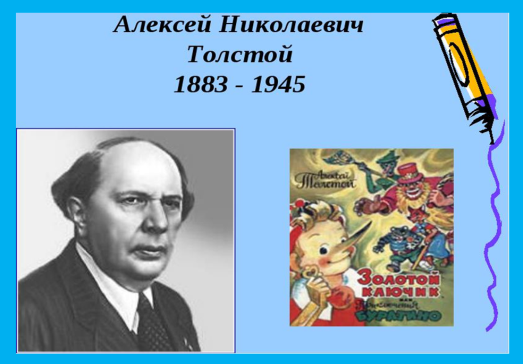       Писатель Алексей Николаевич Толстой говорил: « Русский народ создал русский язык – яркий, как радуга после весеннего ливня, меткий, как стрелы, певучий и богатый, задушевный, как песня над колыбелью…»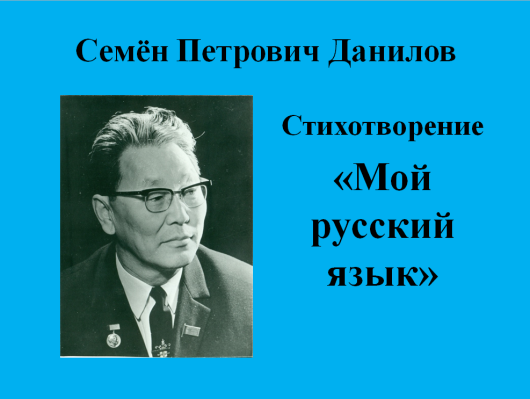       Многие писатели и поэты воспевали русский язык в своих произведениях. Н-р, народный поэт Якутии Семён Данилов написал стихотворение
"Мой русский язык"- Послушайте это стихотворение.Щедрое народное наследство-
Я люблю красивый наш язык,
Ведь на русском говорю я с детства,
Словно к матери, к нему привык.Жизнь идет, словарь опережая.
(Сколько новых дел, событий, чувств!)
Мысль свою на русском выражая,
Я у предков многому учусь.Навсегда вошли без перевода
Русские хорошие слова
В речь и душу каждого народа
На правах духовного родства.Я ко всем наукам ключ имею,
Я со всей Вселенною знаком-
Это потому, что я владею
Русским всеохватным языком.Наш язык - язык труда и света,
Он широк, и ясен, и велик.
Слушает с волнением планета
Пушкина бессмертного язык!Учитель: С какой любовью к родному языку написано стихотворение! Все собрано в нашем языке. Надо лишь умело и бережно к нему относиться.                Ребята, освоить родной язык - дело трудное. Надеюсь, вы не боитесь трудностей. Наша игра поможет вам в достижении того чудесного и таинственного, что прячется за словами «РУССКИЙ ЯЗЫК» .      Русский язык – это необыкновенный язык, и в этом мы сегодня убедимся.      Команды будут соревноваться между собой, и набирать определённое количество баллов за каждый конкурс. А команда, набравшая больше всех баллов, станет лучшими знатоками. Так же, каждый из вас сможет проявить свою смекалку и сообразительность.Игра, посвященная тайнам русского языка, объявляется открытой, и мы начинаем.  II. Целевой- Сегодня мы будем знатоками русского языка и должны доказать, что мы знаем и любим русский язык.- Познакомимся с командами.Ведущий:- В нашей игре примут участие 3 команды.1 команда  3 «А» класса – «Умники и умницы»2 команда 3 «Б» класса  – «Всезнайки».3 команда 3 «В» класса – «Мыслители»Поприветствуем их аплодисментами.- Слово предоставляется 1 команде. (Аплодисменты)…Команда «Умники и умницы»Девиз: «Мы умные и смелые, в деле мы умелые.Победим мы в этот раз,Наш соперник не указ»Капитан команды: ________Команда "Всезнайки".Девиз:Мы смекалку очень любим,Ей готовы жизнь отдать.На вопросы все мы будемПо порядку отвечать.Капитан команды: ________Команда «Мыслители».Девиз: Мы будем мыслить, убеждать.Идя к финалу побеждатьКапитан команды: ________Оценивать конкурсы будет справедливое и уважаемое жюри. Сегодня в составе жюри……. (представление каждого члена жюри).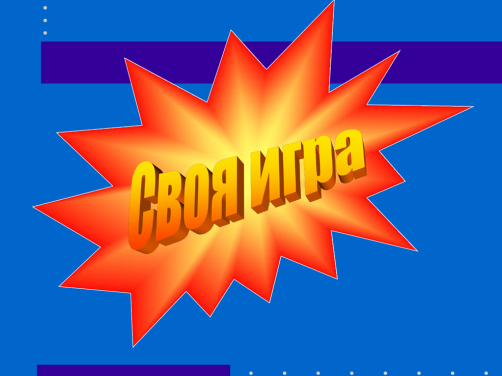 Своя игра – это известная телевизионная игра, её многие видели и знают. Мы немного изменили правила.Условия игрыПеред вами экран, разбитый на сектора по определённым темам. Каждая тема включает в себя 4 вопроса различной степени трудности. Самый лёгкий вопрос оценивается 100 баллов, самый трудный – 500. Если сможете ответить, очки ваши. Если нет, вопрос снимается и предлагается ответ другой команде. Всего в нашей игре 2 раунда.
Победителем считается команда, набравшая большее количество баллов.– Кто начнёт игру? Тот, кто первым ответит на  вопрос.
– Что можно видеть с закрытыми глазами? (Сон.)1 раундПочемучкины вопросы:100    Сколько гласных звуков в русском языке? (6)
200    Назовите второстепенные  члены предложения. (Определение,                   дополнение, обстоятельство)300    Сколько согласных букв  в нашем языке? (21)

400    Назовите  части  речи.Устаревшие слова 100    Объясните лексическое значение слова  Око 200    Объясните лексическое значение слова  Перст 
 300    Объясните лексическое значение слова  Ланиты 400    Объясните лексическое значение слова  ДланьПословицы100    свет – тьма (Ученье -свет, неученье - тьма)
200    шило – мешок  (Шило в мешке не утаишь.)
300    лес – дрова ( В лес дрова не возут, а в колодезь воды не льют. В лес дрова не носят)400    дело – безделье ( Мешай дело с бездельем, проживешь век с весельем. Откладывай безделье, да не откладывай дело.)Грамматическая  арифметика100
Кар+ знак препинания=?200Нота «до»+ зарытые в земле ценности = доклад300С + мелкое место поперек реки = сброд400Кар + горное село = ? (Караул)
Подведем итоги первого раунда.Физминутка2 раундХитрые вопросы:100      Какую соль не кладут в суп?  (ноту)
200      Из какого крана не льется вода? (подъёмного крана)
300      Какой лук не кладут в суп?  (оружие)
400      По какому мостику нельзя перейти речку?  ( по капитанскому на корабле)Шарады100Со звуком С я невкусна,
Но в пище каждому нужна.
С М берегись меня, не то
Я съем и платье, и пальто, (соль — моль)200Одну букву в алфавите
Много раз вы повторите,
И должно так получиться,
Чтоб в итоге вышла птица. (40 А)300. С Т я людям помогаюДаже в самый сильный зной.С Л всегда и всем мешаю,Не дружите вы со мной. (тень-лень)400.Коль меня напишешь через букву О,
Лягу я под дверью дома твоего.
Коль меня напишешь через букву И,
На тарелку лягу в праздничные дни. (Порог — пирог)Фразеологизмы 100    В час по чайной ложке – медленно
200    Кожа да кости – худой
300    Клевать носом – дремать
400    Заячья душа – трусливый человекУченик 1: Учите русский – годы к ряду
                   С душой, с усердием, с умом!
                   Вас ждет великая награда,
                   И та награда в нем самом.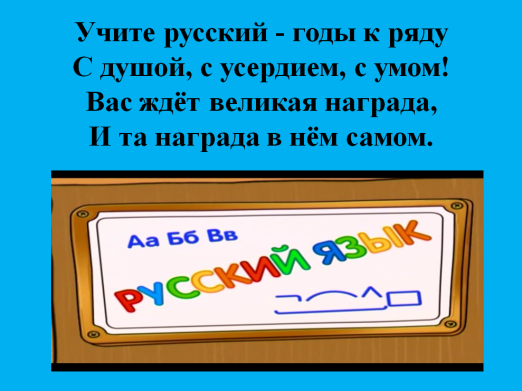 Игра на прощанье:И нам с тобой пришел черед
Сыграть в игру “наоборот”
Скажу я слово ВЫСОКО
А ты ответишь НИЗКО
Скажу я слово ДАЛЕКО
А ты ответишь БЛИЗКО
Скажу я слово ПОТОЛОКА ты ответишь ПОЛ
Скажу я слово, ПОТЕРЯЛ
И скажешь ты, НАШЕЛ
Скажу тебе я слово ТРУС
Ответишь ты ХРАБРЕЦ
Теперь НАЧАЛО я скажу Ну, отвечай, КОНЕЦ!Подведение итогов. Ведущий:Слово предоставляется жюри для подведения итога нашей встречи.(Награждение).Большое спасибо уважаемым членам жюри за работу.Болельщикам – за их поддержку. До новых встреч!Почемучкины вопросы100200300400Фонетические загадки100200300400Пословицы100200300400Грамматическая арифметика100200300400Хитрые вопросы200300400500 Шарады200300400500 Фразеологизмы200300400500